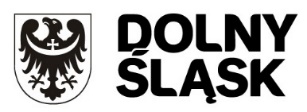 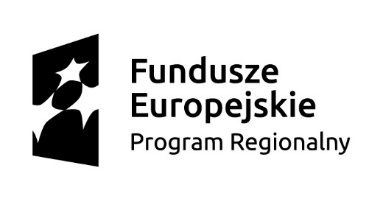 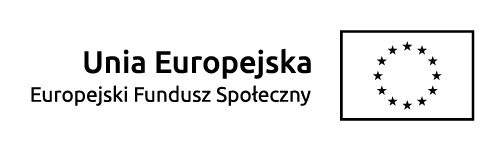 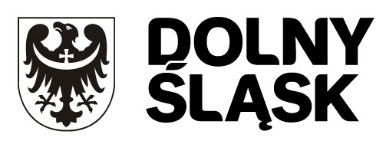 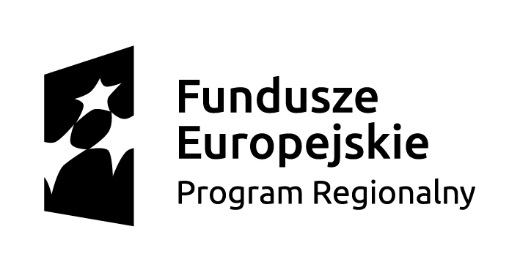 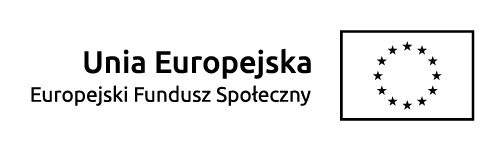 Załącznik nr 4 do Regulaminu KOP    Lista projektów złożonych w odpowiedzi na konkurs/zakwalifikowanych do etapu oceny/skierowanych do ponownej oceny* zgodności ze strategią ZIT/formalnej/ merytorycznej/ formalno-merytorycznej/które spełniły kryteria oceny zgodności ze Strategią ZIT * *niewłaściwe skreślićKonkurs nr RPDS.09.01.04-IP.02-02-197/16Konkurs nr RPDS.09.01.04-IP.02-02-197/16Konkurs nr RPDS.09.01.04-IP.02-02-197/16Konkurs nr RPDS.09.01.04-IP.02-02-197/16Konkurs nr RPDS.09.01.04-IP.02-02-197/16Lp.Nazwa wnioskodawcySiedziba wnioskodawcyTytuł projektuNr ewidencyjny wniosku1.Gmina ŚwidnicaŚwidnicaAktywnie w Gminie ŚwidnicaRPDS.09.01.04-02-0003/172.Gmina ŻarówŻarówLudzki potencjał chce więcejRPDS.09.01.04-02-0004/173.Uzdrowiskowa Gmina Miejska Szczawno ZdrójSzczawno ZdrójAktywna integracja w Szczawnie ZdrojuRPDS.09.01.04-02-0005/174.Gmina Miasto ŚwidnicaŚwidnicaUwierz we własne siłyRPDS.09.01.04-02-0006/175.Gmina WałbrzychWałbrzychAktywni razemRPDS.09.01.04-02-0007/17